MURI A SECCOQuest’anno la neve si fa aspettare parecchio. Oggi è il 23 di gennaio e possiamo recarci a piedi a Sallo alla ricerca di altri muri a secco.Qui i muri sono posizionati a terrazzi e ipotizziamo che i nostri avi avevano creato questi terrazzamenti per poter coltivare in piano le patate e magari la segale.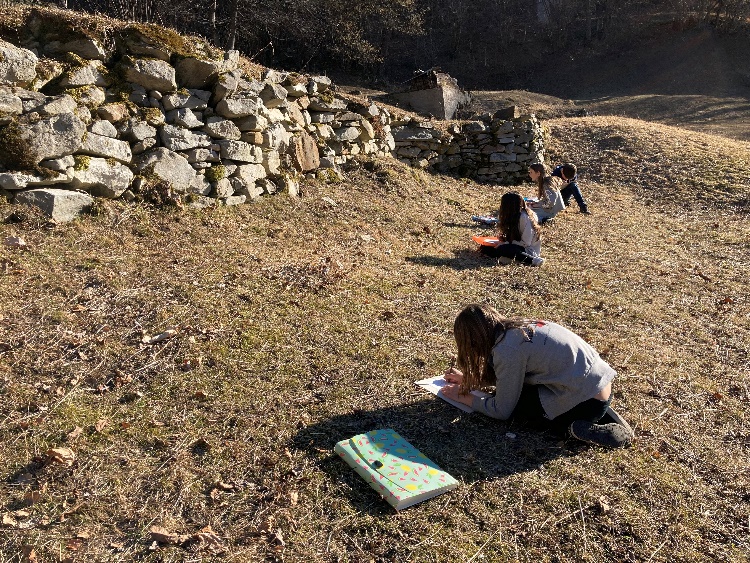 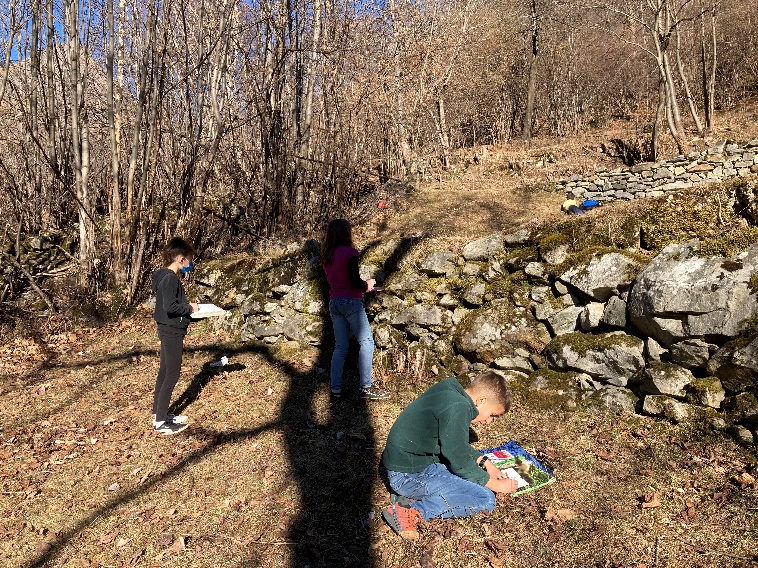 .  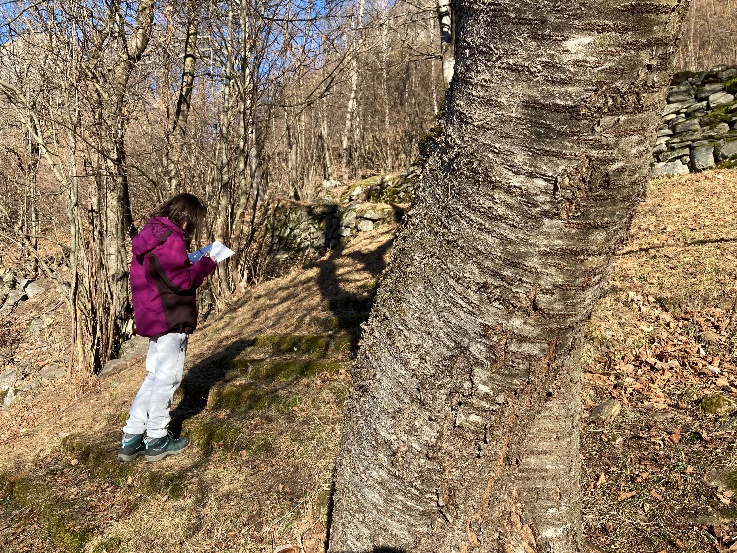 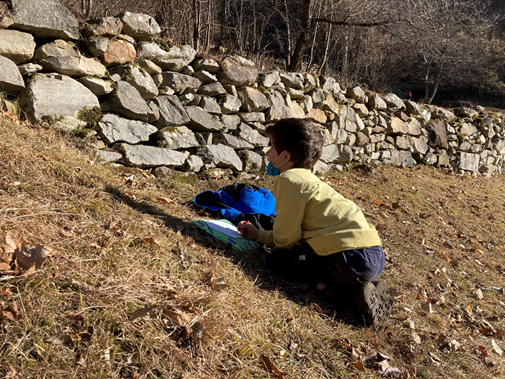 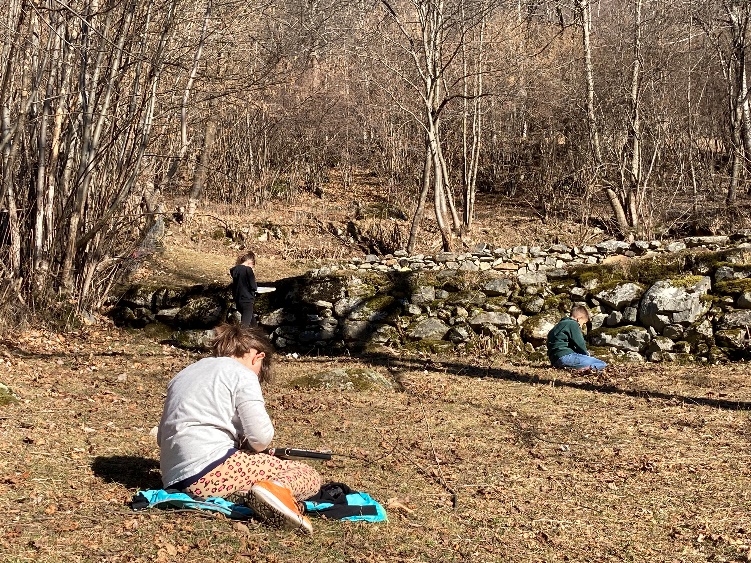 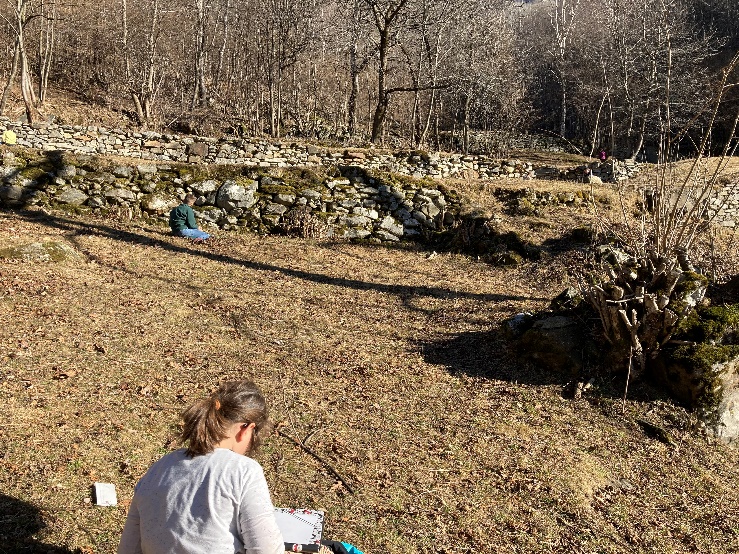 